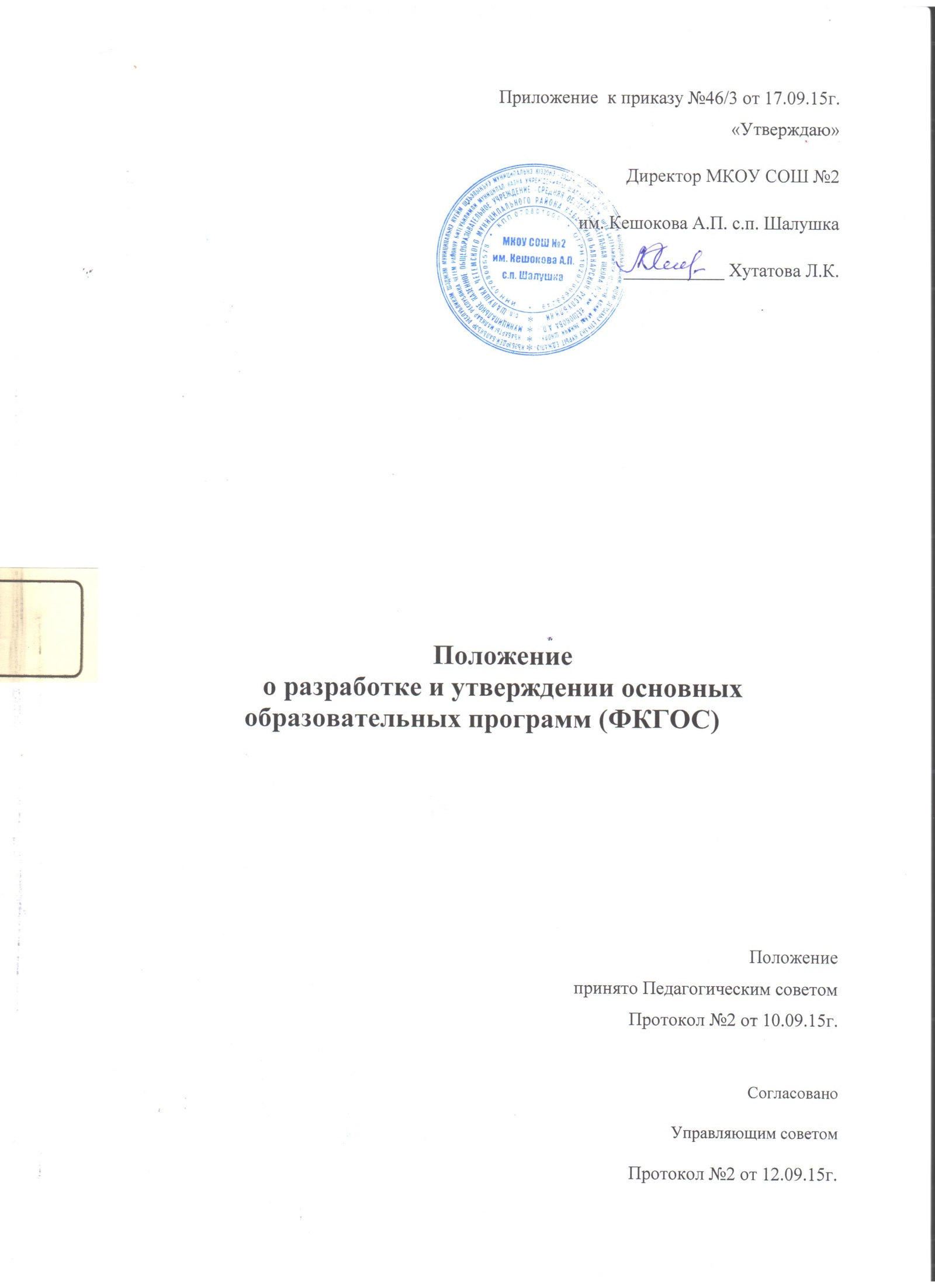 1.Общие положения1.1. Настоящее положение разработано в соответствии с ФЗ «Об образовании в Российской Федерации» от 29 декабря 2012 года № 273-ФЗ, ст.12; приказом Министерства образования и науки РФ от 05 марта 2004 г. №1089 «Об утверждении федерального компонента государственных образовательных стандартов начального общего, основного общего и среднего (полного) общего образования» (с изм. от 03.06.2008 г. №164, от 31.08.2009 г. №320, от 19.10.2009 г. №427, от 24.01.2012 №39, от 31.01.12 г. № 69, от 07.06.2017г. №506); приказом Министерства образования и науки РФ от 09 марта 2004 г. №1312 «Об утверждении федерального базисного учебного плана и примерных учебных планов для образовательных учреждений Российской Федерации, реализующих программы общего образования» (с изм. от 20.08.2008 г. №241, от 30.08.2010 г. №889, от 03.06.2011 г. №1994, от 01.02.2012 г. №74); Уставом общеобразовательного учреждения.1.2. Образовательная программа определяет содержание образования на уровнях основного общего образования  и среднего общего образования. Образовательные программы направлены на формирование общей культуры, духовно-нравственное, социальное, личностное и интеллектуальное развитие обучающихся, создание основы для самостоятельной реализации учебной деятельности, обеспечивающей социальную успешность, развитие творческих способностей, саморазвитие и самосовершенствование, сохранение и укрепление здоровья обучающихся.1.3. Разработанные Учреждением образовательные программы должны обеспечивать достижение обучающимися результатов освоения основной образовательной программы общего образования в соответствии с требованиями, установленными ФКГОС. 1.4. Образовательные программы учитывают тип образовательного учреждения, а также образовательные потребности и запросы обучающихся, воспитанников.II. Структура и содержание основной образовательной программы общего образования.2.1. Образовательные программы ООО и СОО реализуются Учреждением через организацию урочной и внеурочной деятельности в соответствии с санитарно-эпидемиологическими правилами и нормативами. 2.2. Образовательные программы ООО и СОО должны содержать три раздела: целевой, содержательный и организационный. 2.2.1. Целевой раздел определяет общее назначение, цели, задачи и планируемые результаты реализации основных образовательной программы, а также способы определения достижения этих целей и результатов. Целевой раздел включает:пояснительную записку;планируемые результаты освоения обучающимися  образовательной  программы  общего образования;требования к оценке знаний обучающихся; модель выпускника соответствующего уровня обучения - ожидаемый результат реализуемой образовательной программы.2.2.2. Содержательный раздел включает:обязательные минимумы содержания  образовательных программ ООО и СОО  (содержание программ по родным языкам и литературного чтения  прописаны на соответствующих родных языках (кабардинском/балкарском));требования к уровню подготовки выпускников соответствующего уровня образования;основные способы достижения результатов образовательного процесса;программа воспитания и социализации обучающихся;программа формирования экологической культуры, здорового и безопасного образа жизни;программа  коррекционной работы.2.2.3. Организационный раздел определяет общие рамки организации образовательного процесса, а также механизмы реализации основной образовательной программы. Организационный раздел включает: учебный план соответствующего уровня образования;годовой  календарный учебный график;система условий реализации образовательной программы  соответствующего уровня образования.                                                                                                                         III. Порядок разработки и утверждения основных образовательных программ ООО и СОО 3.1. Основные образовательные программы ООО и СОО в имеющем государственную аккредитацию образовательном учреждении разрабатываются на основе  данного Положения о структуре, порядке разработки и утверждения основных образовательных программ (ФКГОС)3.2. Основные образовательные программы ООО и СОО перед утверждением должна быть обсуждены и приняты на Педагогическом совете и согласованы на заседании Управляющего совета Учреждения.3.3. Учреждение разрабатывает основные образовательные программы ООО и СОО ежегодно.3.4. Учреждение может вносить изменения и дополнения в основные образовательные программы ООО и СОО в соответствии с порядком, предусмотренным данным положением.